№ 13 									   22 марта 2018  годаПОСТАНОВЛЕНИЕО внесении изменений в постановление администрации муниципального образования «Зеленогорское сельское поселение» № 61 от 08.10.2010 г. «О комиссиях по соблюдению требований к служебному поведению муниципальных служащих и урегулированию конфликта интересов»Руководствуясь Указом президента РФ от 19.09.2017 № 431 «О внесении изменений в некоторые акты Президента Российской Федерации в целях усиления контроля за соблюдением законодательства о противодействии коррупции»   администрация муниципального образования «Зеленогорское сельское поселение» п о с т а н о в л я е т :    	 1. Внести в постановление администрации муниципального образования «Зеленогорское сельское поселение» следующие дополнения и изменения: 	1.1 пункт 14 Положения  дополнить подпунктом 14.4 следующего содержания:«14.4. Мотивированные заключения, предусмотренные пунктами 14.1 и 14.2 настоящего Положения, должны содержать:а) информацию, изложенную в обращениях или уведомлениях, указанных в абзацах втором и четвертом подпункта "б" и пункта 13 настоящего Положения;б) информацию, полученную от государственных органов, органов местного самоуправления и заинтересованных организаций на основании запросов;в) мотивированный вывод по результатам предварительного рассмотрения обращений и уведомлений, указанных в абзацах втором и четвертом подпункта "б" и  пункта 13 настоящего Положения, а также рекомендации для принятия одного из решений в соответствии с пунктами 21, 22.2 настоящего Положения или иного решения.»;1.2 пункт 17 Положения изложить в следующей редакции: «17. На заседании комиссии заслушиваются пояснения муниципального служащего или гражданина, замещавшего должность муниципальной службы в органе местного самоуправления (с их согласия), и иных лиц, рассматриваются материалы по существу вынесенных на данное заседание вопросов, а также дополнительные материалы.».2. Настоящее постановление обнародовать и разместить на официальном интернет- портале Республики Марий Эл.3. Контроль за исполнением настоящего постановления оставляю за собой.              Глава АдминистрацииЗеленогорского сельского поселения       				Антюшин Ю.Н.                  «ЗЕЛЕНОГОРСК ЯЛ КУНДЕМ»МУНИЦИПАЛЬНЫЙ ОБРАЗОВАНИЙЫН АДМИНИСТРАЦИЙЖЕ ___________________________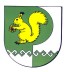  «АДМИНИСТРАЦИЯ МУНИЦИПАЛЬНОГО ОБРАЗОВАНИЯ «ЗЕЛЕНОГОРСКОЕ СЕЛЬСКОЕ ПОСЕЛЕНИЕ»__________________________